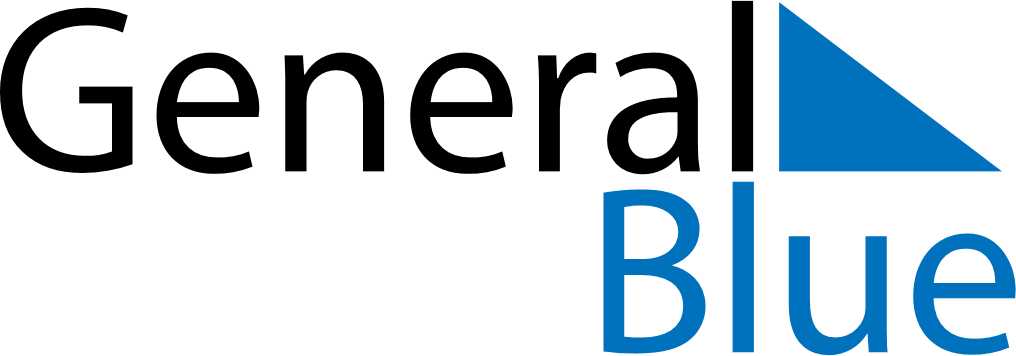 May 2030May 2030May 2030SerbiaSerbiaMondayTuesdayWednesdayThursdayFridaySaturdaySunday12345Labour DayLabour Day6789101112Victory Day13141516171819202122232425262728293031